ИЗВЕЩЕНИЕ (ИНФОРМАЦИОННОЕ СООБЩЕНИЕ) О ПРОВЕДЕНИИ ПУБЛИЧНЫХ СЛУШАНИЙ 23.11.2023Публичные слушания состоятся: 23.11.2023 в 17.00194223, Санкт-Петербург, пр. Тореза, д. 35, корп.2, 2 этаж, Зал заседаний№
п/пНаименованиеСодержание1Наименование проекта муниципального правого актаПроект решения Муниципального Совета МО Светлановское «Об утверждении бюджета внутригородского муниципального образования города федерального значения Санкт-Петербурга муниципальный округ Светлановское на 2024 год и на плановый период 2025 и 2026 годов» (далее – Проект)2Адрес, номера телефонов, ответственных за подготовку материалов194223, г. Санкт-Петербург, пр. Тореза, д. 35, корп. 2 Тел.: 403-20-06 Главный бухгалтер Администрации МО Светлановское Кузина Оксана Александровна 3Место, время и условия доступа к материалам обсуждаемого проектаПроект и необходимая документация к нему размещены  на официальном сайте МО Светлановское в разделе «Публичные слушания» по ссылке:: https://мосветлановское.рф/proekt-byudzheta-2024-2026/и по QR-коду: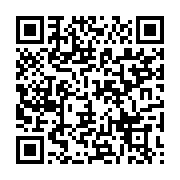 В период с 13.11.2023 по 17.11.2023 и с 20.11.2023 по 23.11.2023 можно ознакомиться с Проектом, а также получить консультацию, подать предложения и запросы к Проекту по адресу: 194223, Санкт-Петербург, пр. Тореза, д. 35, корп. 2 (1 этаж, приемная). Время консультационных встреч с 11.00 до 13.00 и с 14.00 до 16.00. Предварительная запись по телефону: 403-20-06.4Срок подачи запросов и предложений к проекту нормативно-правового документа Запросы и предложения к Проекту принимаются с момента публикации данного извещения и до дня проведения публичных слушаний (23.11.2023), а также после проведения публичных слушаний в течение 2 (двух) рабочих дней:- в письменном виде в Администрацию МО Светлановское (194223, Санкт-Петербург, пр. Тореза, д. 35, корп. 2) с 11.00 до 13.00 и с 14.00 до 16.00 (время МСК); - или на адрес электронной почты: admin@mo-svet.ru- или через официальный сайт МО Светлановское: https://мосветлановское.рф/ по средствам «Портал обратной связи» (ПОС)  с 17.11.2023 по 27.11.2023При подаче предложений обязательно подтверждение регистрации по месту жительства заявителя (предъявление паспорта).